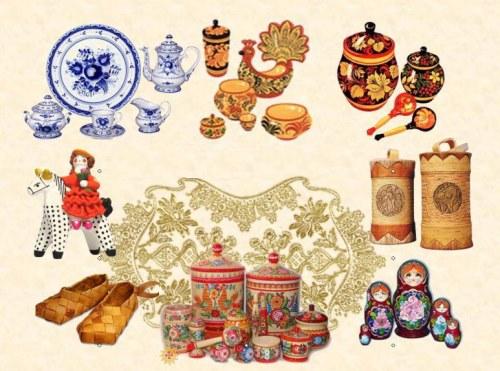 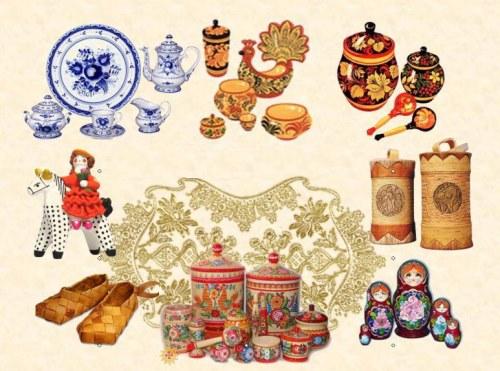 Уважаемые мастера народных художественных промыслов и ремесленники!Министерством инвестиций и инноваций Московской области с 18.08.2016 по 16.09.2016 объявлен конкурс по отбору заявок субъектов малого и среднего предпринимательства на право предоставления субсидии на реализацию мероприятия «Частичная компенсация затрат субъектов малого и среднего предпринимательства, осуществляющих деятельность в области ремесел, народных художественных промыслов, сельского и экологического туризма на цели, определяемые Правительством Московской области» подпрограммы III «Развитие малого и среднего предпринимательства в Московской области» государственной программы «Предпринимательство Подмосковья» (далее – Конкурс). К участию в Конкурсе приглашаются субъекты малого или среднего предпринимательства в области ремесел и народных художественных промыслов. Размер субсидии на одного субъекта МСП по условиям Конкурса не превышает 1 (один) миллиона рублей, при этом субсидии направлены на софинансирование затрат субъектам МСП из расчета не более 70 процентов его произведенных затрат.В рамках данного мероприятия Подпрограммы субсидируются следующие затраты субъектов МСП:- на развитие товаропроизводящей сети по реализации ремесленных изделий и продукции (фирменных магазинов ремесленной продукции; магазинов-мастерских по производству и сбыту продукции и изделий народных художественных промыслов и ремесел и (или) реализующих продукцию ремесленников торговых объектов, расположенных в туристических зонах и на туристических маршрутах), а именно:- по арендным платежам в соответствии с заключенным договором аренды (либо субаренды);- на выкуп помещения для осуществления видов деятельности, предусмотренных настоящим пунктом Порядка;- на текущий либо капитальный ремонт и реконструкцию помещений для осуществления видов деятельности, предусмотренных настоящим пунктом Порядка;- на оплату коммунальных услуг;- на приобретение основных средств (за исключением легковых автотранспортных средств);- на приобретение сырья, расходных материалов и инструментов, необходимых для изготовления продукции и изделий;- на участие в выставочно-ярмарочных мероприятиях в соответствии с договором об участии в выставочно-ярмарочных мероприятиях, за исключением затрат на агентские и комиссионные вознаграждения;- на изготовление рекламных и информационных материалов о художественных промыслах и ремеслах в Московской области в целях их популяризации;- на уплату первого взноса (аванса) по договорам лизинга оборудования;- на приобретение оборудования в целях создания, и (или) развития, и (или) модернизации производства товаров;- на уплату процентов по кредитам, привлеченным в российских кредитных организациях.Прием заявок на участие в Конкурсе осуществляется Государственным бюджетным учреждением Московской области «Московский областной фонд развития малого и среднего предпринимательства» по адресу:143407, Московская область, г. Красногорск, бульвар Строителей,  д. 2, 3 этаж, контактные телефоны: 8-985-774-37-80 Чернов Олег Валерьевич.Информация о порядке проведения Конкурса размещена на официальном сайте Министерства в сети Интернет www.mii.mosreg.ru в разделе «Документы», подразделе «Малое и среднее предпринимательство», а также на сайте «Малый бизнес Подмосковья» www.mbmosreg.ru.